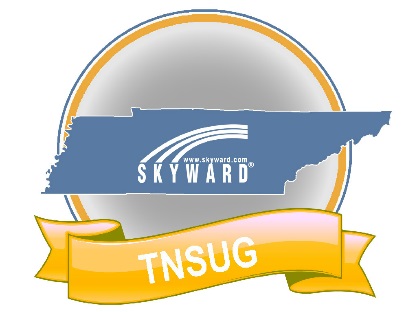 TENNESSEE SKYWARD USER GROUP STEERING COMMITTEE APPLICATIONNAME: ______________________________________________________________________________SCHOOL DISTRICT NAME: _______________________________________________________________ SCHOOL DISTRICT ADDRESS: _____________________________________________________________SCHOOL DISTRICT ENROLLMENT: ______________________TELEPHONE: ____________________________________ FAX: _________________________________EMAIL ADDRESS: ______________________________________________________________________SCHOOL DISTRICT POSITION: ____________________________________________________________STEERING COMMITTEE AREA OF EXPERTISE (CIRCLE ONE):  Student/FinanceApplicants should have a working knowledge of the software package in the area in which they are applying.Explain what your job is within your district: _____________________________________________________________________________________________________________________________________ How many years have you been involved with Skyward? ______________________________________ Which software module(s) and/or Hardware are you familiar and what is your area of expertise in relation to Skyward? _________________________________________________________________________________________________________________________________________________________Why would you like to be on the Steering Committee? _____________________________________________________________________________________________________________________________What skills do you feel you would bring to the Steering Committee, i.e.: leadership, management, technical, Microsoft Office/Google/Apple, proficient in web design, etc.? __________________________________________________________________________________________________________________________________________________________________________Serving on the Steering Committee requires a significant time commitment.  Steering Committee members participate in monthly web-ex meetings for conference planning and recommendation of enhancement requests, as well as attending the annual user conference.   Committee members also typically arrive at the conference site the day before the conference to assist with set up, etc.  Failure to participate in these activities may result in your removal from the Steering Committee.  Your signature below indicates that you are aware of and agree to this commitment. Applicant’s Signature: _________________________________________________Date: ______________________________________________________________In addition, please obtain the approval of your supervisor as indicated below.I know and understand that if the person listed above becomes a member of the TNSUG Steering Committee, he/she will be required to participate in monthly web-ex meetings for conference planning and recommendations of enhancement requests, attend the annual user conference, and arrive at the user conference the day before the conference begins for set up.  I recognize the value of the Steering Committee’s contributions toward our district as well as all Tennessee UsersSupervisor’s Signature ______________________________________________________Supervisor’s Title __________________________________________________________Date ____________________________________________________________________Please email or fax your completed application to:TNSUG Steering Committeec/o David Flynn, Presidentflynnd@maconcountyschools.org Fax (615) 666-7878